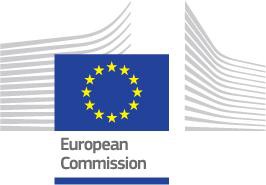 KREATÍV EURÓPAMEDIA AlprogramGyártás-előkészítési TámogatásEgyedi ProjektTARTALOMJEGYZÉKBEVEZETÉS – HÁTTÉRCÉLOK – TÉMÁK – PRIORITÁSOKCélokMegcélzott ProjektekHATÁRIDŐKRENDELKEZÉSRE ÁLLÓ KÖLTSÉGVETÉSBEFOGADÁSI FELTÉTELEKALKALMASSÁGI SZEMPONTOKPályázók alkalmasságaTevékenységek alkalmasságaKIZÁRÁSI SZEMPONTOKKizárás a részvételbőlKizárás a támogatás odaítélésébőlCsatolandó dokumentumokKIVÁLASZTÁSI SZEMPONTOKPénzügyi kapacitásMűködési kapacitásTÁMOGATÁS ODAÍTÉLÉSÉNEK SZEMPONTJAIJOGI KÖTELEZETTSÉGVÁLLALÁSPÉNZÜGYI FELTÉTELEKÁltalános feltételekTámogatási módozatokKifizetési eljárásElőfinanszírozási garanciaKÖZZÉTÉTELKedvezményezett részérőlÜgynökség és/vagy a Bizottság részérőlKommunikáció és terjesztésADATVÉDELEMAZ AJÁNLATTÉTELLEL KAPCSOLATOS ELJÁRÁSKözzétételRegisztráció a Résztvevői PortálonPályázatok benyújtásaKiértékelési eljárásTámogatási HatározatAlkalmazandó szabályokKapcsolattartókFüggelékek:Minden függelék hozzáférhető az EACEA/MEDIA weboldalán: http://eacea.ec.europa.eu/creative-europe/funding/development-single-project-2015_enEACEA 17/2014 – IRÁNYELVEKGyártás-előkészítési Támogatás – Egyedi ProjektBEVEZETÉS – HÁTTÉRJelen irányelvek az Európai Parlament és a Tanács által, az európai kulturális és kreatív szektor támogatásának megvalósítását célzó programmal (KREATÍV EURÓPA) foglalkozó 2013.12.11.-én elfogadott 1295/2013 számú regulációjának alapján készült.1Az Európai Tanács felelős mind a Kreatív Európa Program gyakorlati megvalósulásáért, mind pedig azoknak a döntéseknek a meghozataláért, amelyek alapján az egyes Európai Uniós források pályázaton odaítélhetőek. Az Európai Tanács nevében és irányításával az Oktatási, Audiovizuális és Kulturális Végrehajtó Ügynökség, mostantól röviden “az Ügynökség”, kezeli a Kultúra és MEDIA Alprogramot.A Kreatív Európa Programmal további általános háttérinformációk a következő link segítségével érhetőek el: http://ec.europa.eu/programmes/creative-europe/index_en.htmCÉLOK – TÉMÁK – PRIORITÁSOKCélokAzon a legfőbb célkitűzésen belül, ami az európai audiovizuális iparág nemzetek feletti és nemzetközi működésének megerősítését célozza, a MEDIA Alprogram egyik fontos prioritása, hogy:növelje az audiovizuális producerek kapacitásait olyan projektek gyártására, amelyeket eséllyel lehet sikeresen forgalmazni az Európai Unión belül és kívül, ezzel elősegítve az európai és nemzetközi koprodukciókat, akár televíziós társaságok részvételével is.A MEDIA Alprogram az alábbi tevékenységekhez nyújt támogatást:a belső határokon belül és nemzetközileg is erős terjesztési potenciállal rendelkező európai audiovizuális termékek előállításához, különös tekintettel mind a fikciós mind a dokumentarista filmekre és televíziós sorozatokra, gyermek- és animációs filmekre, csakúgy mint az interaktív multimedia területén előállított termékekre, amilyenek például a videojátékok;olyan tevékenységekre, amelyek célja, hogy elősegítse az európai audiovizuális produkciós cégek, különösen a független cégek támogatását illetve olyan lehetőségeit, amelyek megerősítik az európán belüli és nemzetközi koprodukciós tevékenységeiket mind általános audiovizuális termékek, mind pedig televíziós termékek előállításában.Jelen Támogatási terv alapján, a jelentkező egy olyan javaslatot nyújt be, amely olyan Egyedi Projekt gyártás-előkészítését célozza, amelyet elkészültekor moziban, televíziós sugárzással vagy digitalis platformok kereskedelmi kihasználásával kíván terjeszteni. A projektnek a következő kategóriák valamelyikének kell megfelelni: animáció, kreatív dokumentumfilm, fikció.Megcélzott projektekA MEDIA Alprogram bármely olyan audiovizuális produkciós céget támogathat, amelynek bizonyított tapasztalata van a gyártás területén és a következőkben felsorolt normákba illeszkedő Egyedi Projektet kíván megvalósítani:1 Amint az, az Európai Unió Hivatalos Közlönyében 2013/12/20-án (OJ L347/221) megjelent.kiemelkedő kreatív/művészeti érték és kulturális sokféleség,jelentős határon átnyúló potenciál, amelynek révén el lehet érni az európai és nemzetközi közönséget,fokozottabb együttműködés a különböző országokból származó operátorok között, akik részt vesznek a MEDIA Alprogrambana közönség fokozott mértékű elérése melynek alapja a gyártás-előkészítés szakaszában eltervezett marketing és forgalmazási stratégiaHATÁRIDŐKOlyan cég, amelynek van folyamatban levő Csomagterv támogatási projektje nem pályázhat Egyedi Projekt támogatásra.A pályázók egyazon költségvetési éven belül csak egyetlen gyártás-előkészítési támogatással kapcsolatos pályázatot nyújthatnak be. (Jelentkezhetnek a 2014/17-es számú Egyedi Projekttel kapcsolatos javaslattételi felhívásra VAGY a 2014/18-as számú Csomagtervvel kapcsolatos javaslattételi felhívásra). A jelentkezőknek választaniuk kell, hogy Egyedi Projekt gyártás-előkészítésével kapcsolatos támogatásra VAGY Csomagterv gyártás-előkészítésével kapcsolatos támogatásra pályáznak. Amennyiben a pályázó úgy dönt, hogy Egyedi Projekt gyártás-előkészítésével kapcsolatos támogatásra pályázik, pályázatát a jelen felhívásban megjelölt két határidő valamelyikéig kell benyújtsa.RENDELKEZÉSRE ÁLLÓ KÖLTSÉGVETÉSAz Egyedi Projektek finanszírozására rendelkezésre álló teljes költségvetés becsült összege EUR 5.5 millió.A rendelkezésre álló összeg megléte függ a 2015. évi, a költségvetési hatóság által elfogadott, költségvetésben rendelkezésre bocsátott források meglététől.A jelen útmutató alapján az egyes projektekre adható hozzájárulás a következő:animációra egy összegben EUR 60.000,kreatív dokumentarista alkotásra egy összegben EUR 25.000,fikció esetében, amennyiben a teljes költségvetés eléri vagy meghaladja az EUR 1,5 milliót, egy összegben EUR 50.000, amennyiben ezt az összeget nem éri el, egy összegben EUR 30.000.Az Ügynökség fenntartja a jogot arra, hogy ne ossza ki a teljes rendelkezésre álló költségvetést.Az elérhető költségvetés összegének megoszlása a különféle műfajok között (animáció, kreatív dokumentarista alkotás, fikció) a beérkezett pályázatok műfaji megoszlásának arányában kerül meghatározásra.BEFOGADÁSI FELTÉTELEKA beérkező pályázatoknak az alábbi alapvető feltételeknek kell megfelelniük:beérkezésük legkésőbb a jelen útmutató 3. pontjában részletezett határidőkig meg kell történjen;a pályázatokat az online pályázati adatlap kitöltésével kell leadni (ld. jelen útmutató 14. pontja);az EU valamely hivatalos nyelvén kell benyújtásra kerüljenek, lehetőség szerint angolul vagy franciául.A jelentkezéshez csatolni kell minden olyan dokumentumot, amelyek meglétének feltételére a pályázati adatlap utalást tesz.Amennyiben a benyújtott anyag nem felel meg a részletezett feltételeknek, azt nem áll módunkban befogadni és automatikusan elutasításra kerülnek.A pályázat benyújtásának előfeltétele, hogy a pályázók a pályázati adatlapon megadják Résztvevői Azonosító Kódjukat (Participant Identification Code (PIC)). A PIC kód beszerzéséhez regisztrálni kell az Oktatási, Audiovizuális, Kulturális, Állapolgársági és Önkéntes Részvételi Portál (Education, Audiovisual, Culture, Citizenship and Volunteering Participant Portal) által üzemeltetett Egyedi Regisztrációs lehetőségen keresztül (Unique Registration Facility (URF)) Az Egyedi Regisztrációs Szolgáltatás egy olyan eszköz, amelyet megosztva használ az Európai Bizottság. Amennyiben a jelentkező már rendelkezik olyan PIC kóddal, amit más pályázatok esetében már használt (például Kutatási pályázatok), ugyanaz a kód érvényes a jelen ajánlattételi felhívásra is.A Résztvevői Portál a pályázóknak lehetővé teszi, hogy a jogi státuszukkal kapcsolatos információt feltöltsék illetve frissítsék, továbbá, hogy csatolják az előírt jogi és pénzügyi dokumentációt. (Bővebb információért lásd a 14.2 pontot.)ALKALMASSÁGI SZEMPONTOKCsak azok a pályázatok részesülnek tüzetes értékelésben, amelyek megfelelnek az alábbi alkalmassági szempontoknak.Pályázók alkalmasságaJelen Ajánlattételi Felhívás nyitva áll minden olyan európai audiovizuális produkciós cég előtt, amely már a benyújtást megelőzően legalább 12 hónappal alapíttatott és bizonyított produkciós tevékenységet tud felmutatni.Európai cégnek minősül minden olyan cég, amely közvetlen vagy részvényesi módon befolyásolásra alkalmas többségű tulajdonosa vagy tulajdonosi köre olyan tagokból áll, akik az Európai Unió valamely tagállamának állampolgárai vagy olyan földrajzilag európához tartozó államok állampolgárai amelyek részt vesznek a MEDIA Alprogramban és a szóbanforgó cég is valamely ezen kritériumoknak megfelelő államban van bejegyezve.A következő országok valamelyikében alapított jogi személyiségű cégek pályázatai támogathatónak minősülnek, amennyiben a Kreatív Európa Programot létrehozó Rendelet 8. cikkének valamennyi feltétele teljesül:EU tagállamok;Csatlakozó államok, tagjelölt országok és potenciális jelöltek, amelyek részesülnek egy előcsatlakozási stratégia előnyeiből és ez összhangban áll a szóban forgó országok Uniós programokban történő részvételének általános feltételeivel, amelyeket a vonatkozó Keretmegállapodásokban, Társulási Tanácsi Határozatokban vagy hasonló megállapodásokban rögzítettek.Az EFTA tagországai, amelyek tagjai az Európai Gazdasági Térségnek (EEA) a vonatkozó EEA Megállapodás szerint támogathatók.A Svájci Államszövetség, egy, az országgal megkötendő bilaterális megállapodás alapján;Az Európával szomszédos területek (European neighbourhood area) országai az adott országokra vonatkozóan meghatározott eljárásoknak megfelelően, amelyeket az egyes országok EU programokban történő részvételét szabályozó keretmegállapodásokat követően fogalmaztak meg.A pályázati rendszer nyitva áll olyan bilaterális vagy multilaterális együttműködések előtt, amelyek a felsorolt országokat célozzák, a további költségek ezen országok vagy régiók által történő kifizetései alapján.A pályázati rendszer megengedi a Programban közvetlenül nem résztvevő országokból származók részvételét, amennyiben azok résztvevő ország(ok)ból származókkal hoznak létre vegyesvállalatot. A közös hozzájárulás elvének alapján a rendszer megengedi továbbá az olyan nemzetek felett álló szervezetek részvételét, amelyek a kulturális illetve kreatív szektorokban tevékenykednek, mint például az UNESCO, az OECD vagy a szellemi tulajdon védelmével foglalkozó WIPO.Az Ügynökség kiválaszthat pályázatokat olyan országokból is, amelyek nem tagjai az EU-nak feltéve, hogy a pályázat odaítélésének napján már aláírásra kerültek azok a megállapodások, amelyek alapján az érintett országok részt vehetnek a fenti Rendeletben hivatkozott programban.(A Rendelet 8. pontjában rögzített előírásoknak megfelelő országok aktualizált listáját, amelyekkel a Bizottság megkezdte a tárgyalásokat, a következő linken lehet megtekinteni http://ec.europa.eu/culture/creative-europe/documents/eligible-countries.pdf).Független vállalat az a cég, amelyben nincs befolyásolásra alkalmas többségi tulajdona egy televíziós műsorszolgáltatónak akár részvénytulajdon formájában, akár kereskedelmi értelemben. Befolyásolásra alkalmas többségi tulajdonról akkor beszélünk, ha a gyártó cég részvénytőkéjének több, mint 25%-a van egyetlen műsorszolgáltató birtokában (több műsorszolgáltató részvétele esetén ez a mérték 50%).Audiovizuális produkciós cég az a cég, amelynek elsődleges célja és fő tevékenysége az audiovizuális alkotások gyártása.A bizonyítható produkciós tevékenységet az alábbiak szerint kell értelmezni:A pályázónak bizonyítania kell, hogy már létrehozott, olyan, a 6.2 pontban leírt korábbi munkát, amely a jelen Pályázati Felhívást megelőző két naptári év során (tehát a 2012.01.01. dátumot követően) széles körben bemutatásra került.A korábbi megfeleltethető alkotás produkciója kapcsán a pályázónak mindenképpen bizonyítania kell tudni a következőket:az adott alkotás produkcióját a cég maga valósította meg; vagyamennyiben a szóban forgo alkotás koprodukciós keretek között valósult meg a pályázó cég a finanszírozás területén többségben volt vagy mint fő delegált producer volt megjelölve; vagyvezérigazgatója vagy valamely részvényese a szóban forgo alkotás kapcsán személyesen, vetítéskor látható módon mint producer vagy mint delegált producer van megjelölve.Az, hogy a széleskörű bemutatás a megjelölt időszakon belül sorra került, a bemutatás dátumát figyelembe véve ellenőrizendő (az első mozis bemutatás dátuma vagy az első televíziós bemutatás dátuma). Online kereskedelmi forgalmazás vagy ügynöki közreműködéssel történő nemzetközi forgalmazás csak akkor elfogadható, amennyiben a szóbanforgó időszakra vonatkozó bevételi igazolást tud a cég prezentálni.A pályázónak birtokolnia kell a projekttel (projektekkel) kapcsolatos jogok többségét.Legkésőbb a pályázat benyújtásának napján, a pályázó vállalatnak be kell mutatnia, hogy minden egyes projekt esetében, amelyekkel kapcsolatosan támogatásért folyamodik, rendelkezik a vonatkozó jogok többségével. Előírás, hogy be kell nyújtani az pályázatban szereplő művészeti anyagok jogaira kiterjedő szerződést. Ennek legalább a következőket kell tartalmaznia: koncepció, téma, treatment, forgatókönyv vagy szerzői biblia. Ezt a szerződést a szerzőnek (szerzőknek) szabályszerűen keltezniük kell és alá kell írni.amennyiben a projekt valamely létező mű (regény, életrajz stb.) adaptációja, akkor a pályázó cégnek bizonyítania kell, hogy rendelkezik az adott mű adaptációjával kapcsolatos többségi jogokkal, és birtokában van egy hivatalosan keltezett és aláírt jogátruházási opciós szerződés.Az alábbi pályázók nem minősülnek támogathatóknak:Alapítványok, Intézetek, Egyetemek, egyesületek és egyéb, közérdekű tevékenységet folytató jogi testületek;cégcsoportok által benyújtott pályázatok;természetes személyek.6.2        Tevékenységek alkalmasságaA Kreatív Európa Program semmilyen olyan projektet nem támogat, ami pornografikus vagy rassziszta elemeket tartalmaz vagy az erőszakot pozitívumként mutatja be.Csak az alábbi projektekkel kapcsolatos gyártás-előkészítési tevékenység számít támogathatónak:Elsődlegesen moziforgalmazásra szánt egész estés filmek, animációs filmek és dokumentarista filmek, amelyeknek a hossza legalább 60 percElsődlegesen televíziós felhasználásra szánt játékfilmek (egyedi, vagy sorozat) amelynek a teljes hossza minimum 90 perc, animációs alkotások (egyedi vagy sorozat) amelyeknek a hossza minimum 24 perc, továbbá dokumentarista filmek (egyedi vagy sorozat) amelyeknek a hossza minimum 50 perc (sorozat esetében min. 24 perc epizódonként)Elsődlegesen digitális platformokon történő hasznosításra szánt fikciós alkotások amelynek a teljes hossza vagy felhasználói élménye minimum 90 perc, animációs alkotások amelyeknek a hossza vagy felhasználói élménye minimum 24 perc.2 Az alábbi típusú szerződéseket fogadjuk el:- a szerző és a pályázó cég közötti opciós szerződés a jogok átruházásáról, amelynek időtartama megfelelően lefedi a teljes gyártás-előkészítési ütemtervet, és világosan részletezi az opció gyakorlására vonatkozó feltételeket; vagy- olyan szerződés, amely a jogokat a szerzőről a pályázó cégre ruházza át.Az opciós vagy jogátruházási szerződés helyettesíthető az alábbiakkal:- a jogoknak a pályázó cég részére történő átruházásáról szóló egyoldalú nyilatkozat, amennyiben a szerző a cég producere, részvényese, vagy alkalmazottja;- a felek által rendben keltezett és aláírt koprodukciós vagy közös gyártás-előkészítési megállapodás, amely egyértelműen tartalmazza, hogy a pályázat benyújtásának időpontjában a pályázó cég rendelkezik a jogok többségévelA benyújtott projektek esetében az érdemi forgatás napja3 (vagy ennek megfelelő dátum) nem lehet előbb, mint a pályázat benyújtásának dátumától számított 8 hónap.Olyan cég, amelynek van folyamatban levő Csomagterv támogatási projektje nem pályázhat Egyedi Projekt támogatásra.A támogatható időszak a pályázat benyújtási határidejét követő 30 hónap végén fejeződik be. Ha egy projekt ezen időszak lejártát megelőzően kerül a gyártási fázisba, akkor a költségekre vonatkozó támogatható időszak azon a napon ér véget, amikor a projekt belép a gyártási szakaszba.Amennyiben azonban a megállapodás aláírását és a projekt megkezdését követően kiderül, hogy a kedvezményezett, rajta kívül álló, megfelelően megindokolt ok miatt nem tudja befejezni a projektet a megadott időszak alatt, engedélyezhető a támogatható időszak meghosszabbítása. Az időszak maximálisan további 6 hónappal hosszabbítható meg, ha ezt a megállapodásban rögzített határidő lejárta előtt kérvényezik. A maximális támogatható időszak tehát a pályázat benyújtási határidejét követő 36. hónap végén fejeződik be.Az alábbi projektek nem minősülnek támogathatóknak:- élő felvételek, TV-s vetélkedők, talkshow-k, valóságshow-k, valamint felvilágosító, oktató és "hogyan készítsünk" jellegű műsorok;- turizmust előmozdító dokumentumfilmek, így készült jellegű filmek, tudósítások, állatokról szóló beszámolók, hírműsorok és "dokumentum-szappanoperák";- rasszista és/vagy pornográf tartalmakat tartalmazó, vagy az erőszakot népszerűsítő projektek;- promóciós jellegű munkák;-adott szervezetet vagy tevékenységeit népszerűsítő intézményi produkciók.KIZÁRÁSI SZEMPONTOKKizárás a részvételbőlKizárásra kerülnek azok a pályázók, amelyek az alábbi helyzetek valamelyikének alanyai:amelyek csődbe mentek vagy felszámolás alatt állnak, ügyeiket a bíróságok intézik, hitelezőikkel megállapodtak, üzleti tevékenységüket felfüggesztették, a fentiek miatt eljárás alatt állnak, vagy hasonló eljárásból fakadóan a fentiekhez hasonló helyzetben vannak a hazai törvények vagy rendszabályok értelmében;3 Kreatív dokumentarista filmek esetén az érdemi forgatás kezdő napjára az alábbi meghatározás vonatkozik: az érdemi forgatás kezdő napja az a nap, amelyen a forgatás kezdetét veszi, a leszerződtetett stáb jelen van a forgatás helyszínén a korábban rögzített alkalmazási feltételeknek valamint az írásos megállapodások rendelkezéseinek megfelelően.b)	őket személyesen, vagy az őket képviselő, nevükben döntési vagy ellenőrzési jogkörrel rendelkező személyeket szakmai magatartásukra vonatkozó bűncselekmény miatt jogerős ítéletben elítélték egy olyan tagállamban, amely jogosult jogerős ítéletet hozni;c)	súlyos szakmai vétségben bűnös, amelyet a szerződő hatóság tisztségviselője által megindokoltan alkalmazott bármely eszközzel bizonyítottak, ideértve az Európai Beruházási Bank (EBB) és más nemzetközi szervezetek döntéseit is;d)	nem tettek eleget a társadalombiztosítási hozzájárulással kapcsolatos fizetési kötelezettségeiknek, illetve adófizetési kötelezettségeiknek azon ország törvényi előírásainak megfelelően, ahol a cégalapítás történt, illetve a szerződő hatóság országának, valamint annak az országnak a törvényi előírásai szerint, ahol a támogatási megállapodást teljesítésére sor kerül;e)	őket személyesen, vagy az őket képviselő, nevükben döntési vagy ellenőrzési jogkörrel rendelkező személyeket szakmai magatartásukra vonatkozó bűncselekmény miatt jogerős ítéletben elítélték csalásért, korrupcióért, bűnszervezetben való részvételért, pénzmosásért vagy egyéb olyan törvénybe ütköző cselekedetért amely ártalmas az Unió pénzügyi érdekei szempontjából;(f)	Az adott időpontban a Pénzügyi Szabályzat 109(1) pontja értelmében kirótt adminisztratív büntetés alanyai.7.2 	Kizárás a támogatás odaítélésébőlNem részesülhetnek támogatásban azok a pályázók, amelyek az odaítélési eljárás időtartama alatt az alábbi helyzetek valamelyikében érintettek: (a)	érdekellentét alanyai;(b)	a Bizottság által a részvétel feltételeként kért információk vonatkozásában valótlan adatok benyújtásában vétkesek, illetve a fenti információk közlését elmulasztják.(c)	az eljárásból való kizárásnak a fenti 6.1 cikkben említett helyzetei egyikében vannakA Bizottság adminisztratív és pénzügyi büntetést róhat ki azokra a pályázókra, amelyeket hamis nyilatkozattételben találnak vétkesnek, illetve amelyek valamely korábbi szerződés vagy versenypályázat során a Pénzügyi Szabályzat 93-96. cikkei szerint szerződéses kötelezettségeiket súlyosan megszegték.7.3 	Csatolandó dokumentumok: nem alkalmazhatóKIVÁLASZTÁSI SZEMPONTOKA pályázóknak kitöltött, aláírt becsületbeli nyilatkozatot kell benyújtaniuk, amelyben igazolják jogi státuszukat, valamint a pályázatra benyújtott projekt kivitelezéséhez szükséges pénzügyi és működési kapacitásukat.Pénzügyi kapacitásA pályázóknak stabil és kielégítő finanszírozási forrásokkal kell rendelkezniük ahhoz, hogy a projekt végrehajtásának teljes időszakában, illetve abban az évben, amelyre a támogatást odaítélték, folytassák tevékenységüket és részt vegyenek a projekt finanszírozásában. A pályázók pénzügyi kapacitását az alábbi csatolt dokumentum alapján fogjuk értékelni:- büntetőjogi felelősség tudatában tett becsületbeli nyilatkozat.8.2        Működési kapacitásMinde pályázónak birtokában kell Lennie azoknak a szakmai kompetenciáknak és kvalifikációknak, amelyek lehetővé teszik, hogy vállalt tevékenységüket végrehajtják és verge is tudják hajtani. Etekintetben minden pályázónak büntetőjogi felelősség tudatában tett becsületbeli nyilatkozatot kell tennie.TÁMOGATÁS ODAÍTÉLÉSÉNEK SZEMPONTJAIA támogatható pályázatok/projektek értékelése az alábbi szempotok szerint történik:Automatikus odaítélés kritériumaiAz odaítélés szempontjainak részletes leírása és az elérhető pontok részletezése:4 Az összes MEDIA tagország, kivéve Franciaország, Németország, Olaszország, Spanyolország és az Egyesült Királyság5 A fiatal közönség életkorának felső határa a szándékok szerint 16 év6 Szerződéstervezet vagy koprodukciós szerződés segítségével bemutatandóJOGI KÖTELEZETTSÉGVÁLLALÁSAmennyiben az Ügynökség véglegesen jóváhagyja a pályázatot, úgy egy Euróban kifejezett összegre kiállított éves támogatási megállapodást vagy projekt-támogatási megállapodást küldenek ki a kedvezményezett részére, amelyben rögzítik a támogatás feltételeit és a finanszírozás szintjét.Szerződés:az eredeti megállapodás két példányát a kedvezményezettnek alá kell írnia, majd haladéktalanul vissza kell küldenie az Ügynökség részére. Az Ügynökség az utolsó aláíró fél.Döntés:a döntés eredménye nem szállhat vissza az Ügynökségre. A döntés meghozatalával kapcsolatos általános szerződéses feltételek (Általános Feltételek II.b) hozzáférhető az Ügynökség weblapjának dokumentumtárában: http://eacea.ec.europa.eu/about/eacea_documents_register_en.php#callA támogatási döntéssel kapcsolatban a kedvezményezettek megértik és elfogadják a következőt:A támogatási kérelemre vonatkozó pályázat leadásakor a pályázók elfogadják ezeket az Általános Szerződéses Feltételeket. Ezek az általános feltételek jogilag a támogatás odaítélésének pillanatában életbe lépnek és a kedvezményezettet kötik azzal, hogy az így létrejött szerződésnek és a Támogatás Odaítélésének szerves és elidegeníthetetlen mellékletét képezik.A támogatás odaítélése nem jelent támogatási jogosultságot az elkövetkező években.PÉNZÜGYI FELTÉTELEKÁltalános feltételekNem halmozódó támogatásA pályázók ugyanarra a pályázatra csak egyetlen projekt-támogatást kaphatnak az EU költségvetéséből.Semmilyen körülmények között sem kerülhetnek ugyanazok a költségek többszöri finanszírozásra az EU költségvetéséből. Ennek biztosítása érdekében a pályázóknak fel kell tüntetniük, hogy milyen egyéb pénzügyi támogatásra irányuló pályázatokat nyújtottak be, illetve fognak benyújtani az Európai Intézmények részére, minden egyes támogatás esetében feltüntetve a vonatkozó költségvetési évet, a költségvetési rovat elnevezését, az illetékes Európai Uniós Programot, és az igényelt támogatás összegét.Nem visszamenőleges támogatásMár végrehajtott tevékenységekre visszamenőlegesen nem lehet támogatást adni.Támogatás csak olyan esetben adható már megkezdett tevékenységre, amennyiben az igénylő meggyőzően tudja bizonyítani a tevékenység, a Támogatási Szerződés aláírását vagy az Odaítélési Döntés meghozatalát megelőző megkezdésének szükségességét.Mindazonáltal ezekben az esetekben sem fordulhat elő, hogy támogatható költségek már felmerültek a megkezdett projekt kapcsán.TársfinanszírozásA támogatás társfinanszírozás elven alapszik. Ez azt jelenti, hogy az EU támogatás által biztosított forrás nem feltétlenül egyezik meg a tevékenység végrehajtásához szükséges teljes összeggel.A tevékenység társfinanszírozása az alábbi formák valamelyikét vagy mindegyikét öltheti:a kedvezményezett saját forrásait,a tevékenység által létrehozott bevételt,harmadik személyek pénzügyi hozzájárulásait.Kiegyensúlyozott költségvetésA jelentkezési nyomtatványhoz csatolt költségvetésnek teljesnek és kiegyensúlyozottnak kell lennie, azaz a teljes becsült költségek összegének egyenlőnek kell lennie a teljes bevétellel.A költségvetést Euróban kell elkészíteni.Az Eurozónán kívüli pályázóknak azzal az átváltási árfolyammal kell számolniuk, amely az Infor EURO weblapon hivatalosan közzétett és a pályázati felhívás megjelenésének napján volt érvényes. Ez megtekinthető az Európai Biztosság Internetes oldalán, az alábbi linkre kattintva: http://ec.europa.eu/budget/contracts_grants/info_contracts/inforeuro/inforeuro_en.cfm.Alvállalkozók és beszerzési pályázatok odaítéléseAmennyiben a projekt vagy munkaprogram kivitelezéséhez beszerzési szerződéseket (megvalósítási szerződéseket) kell kibocsátani, akkor a kedvezményezett köteles azzal a pályázóval szerződni, aki/amely a legjobb értéket kínálja az adott összeg ellenében, vagy a legalacsonyabb ajánlatot teszi (értelemszerűen), a vonatkozó dokumentációt pedig köteles megőrizni egy esetleg könyvvizsgálat céljára.Az alvállalkozók bevonása, azaz a projekt egyes elemeivel kapcsolatos konkrét feladatok vagy tevékenységek kiszervezése, amelyeket a pályázatban ismertettek, és amelyeket a kedvezményezett egyedül nem tud teljesíteni, csak úgy történhet, hogy eleget tegyen a megvalósítási szerződésre vonatkozó feltételeknek (lásd fentebb), továbbá az alábbi feltételeknek:- az alvállalkozási tevékenység az adott projektnek csak egy korlátozott részére terjedhet ki;- indokoltnak kell lennie az adott projekt és a megvalósításához szükséges intézkedések alapján;a pályázatban egyértelműen fel kell tüntetni vagy az Ügynökségtől előzetes írásos beleegyezést kell beszerezni.Átruházás harmadik személyreA jelen pályázati felhívás keretein belül elnyert összeg harmadik személy(ek) részére nem átruházható.Támogatási módozatokAz EU támogatás a különféle, olyan műfajokra kiosztható támogatások összessége, amelyek támogatása a Bizottsági Határozat alapján megalapozott és keresett.Maximális igényelhető összegAz igényelhető összeg mennyisége a projekt műfaja alapján kerül meghatározásra:animáció esetében egy összegben maximum EUR 60.000;kreatív dokumentarista alkotás esetén egy összegben maximum EUR 25.000;fikció esetében, amennyiben a teljes költségvetés eléri vagy meghaladja az EUR 1,5 milliót, egy összegben maximum EUR 50.000, amennyiben ezt az összeget nem éri el, egy összegben maximum EUR 30.000.A kérvényezett összeg nagyságát a fenti listára kell alapozni megfeleltetve azt a projekt elkészültét igénylő tevékenység/teljesítés tervezetének.A támogatási összeg nem haladhatja meg a kérvényezett összeget. Az összegek euróban értendőek. A Végrehajtó Ügynökség, a projekttel kapcsolatos befogadó nyilatkozata nem jelenti azt, hogy a támogatás összege megegyezne a kedvezményezett által kérvényezett összeggel.A végső támogatás kiszámításaA támogatás végleges összegére a kedvezményezett a tevékenység befejezésekor jogosult, amint:a projekt végrehajtásáról és eredményeiről szóló részletes Zárójelentést csatolmányként tartalmazó Fizetési Kérelem benyújtásra kerül;a tevékenység végrehajtásához és/vagy a projekt teljesítéséhez szükséges tervezett események megtörténtének ellenőrzése végbemegy.Amennyiben a projekt megvalósulásához szükséges és a támogatási szerződéséhez csatolt és ott jelzett tervezett támogatható tevékenységek tényleges végrehajtása nem valósult meg vagy megvalósult ugyan de elégtelen módon, a támogatás végső összege ezek arányában csökkenni fog.Amennyiben a kedvezményezett eredményeket tud kimutatni mind a Kreatív Gyártás-előkészítés és Finanszírozás mind pedig a Marketing Tevékenység területein és ezek összességeeléri vagy meghaladja az eredmények lentebb részletezett módon súlyozott összességének legalább 70%-át, a támogatás 100%-a kifizetésre kerül;az eredmények lentebb részletezett módon súlyozott összességének eléri az 50 és 69%- közötti értéket, a támogatás 70%-a kerül kifizetésre;Amennyiben a két tevékenység összessége nem éri el legalább a meghatározott és lentebb részletezett eredmények legalább 50%-át és/vagy csak az egyik kategóriában teljesít (mégha az teljeskörű teljesítés is), akkor a kedvezményezett automatikusan megszegte a Támogatási Szerződést azáltal, hogy nem teljesítette azokat a tevékenységeket, amelyekre a támogatást odaítélték. Ilyen esetekben az Ügynökség fenntartja magának a jogot, hogy a Szerződést egyoldalúan felmondja.Szállítandó EREDMÉNYEK:Kifizetési eljárásFeltételezve, hogy minden kért garancia beérkezett, a kedvezményezett számára előfinanszírozás címén vagy a szerződés aláírását vagy a támogatás odaítélését követő 30 napon belül átutalásra kerül az odaítélt támogatás 70%-a.Az Ügynökség a kedvezményezett részére kifezetendő támogatás végleges összegét a végleges odaítélhető összeg kalkulációja alapján állapítja meg (ld. 11.2 pont fentebb). Amennyiben a már korábban kifizetett támogatás összege magasabb mint a végleges kalkuláció alapján megállapított, a kedvezményezettnek a fennmaradó összeget maradéktalanul meg kell téríteni a kifizető Bizottságnak.Elő finanszírozási garancia: nem alkalmazhatóKÖZZÉTÉTELKedvezményezett részérőlValamennyi sikeres pályázónak egyértelműen meg kell említenie az Európai Unió támogatását minden publikációban, és azon tevékenység során, amelyre a támogatást kapta. A program elnevezését és logójátminden kiadványon, plakáton, programon és a társfinanszírozásban megvalósuló projekttel kapcsolatban létrehozott egyéb termékeken fel kell tüntetni.Ennek elérése érdekében fel kell tüntetni a következő weboldalon látható logót és a kapcsolódó nyilatkozatot:http://ec.europa.eu/dgs/education_culture/promo/creative-europe/eps/eps.zip.Amennyiben ez a feltétel nem teljesül, a támogatás kedvezményezettjének támogatása a megjelenés értékének arányában csökkenhet.Az Ügynökség és/vagy a Bizottság részérőlA természetes személyeknek nyújtott ösztöndíjas vagy egyéb segítségnyújtó támogatások kivételével az adott pénzügyi évben odaítélt valamennyi támogatást közzé kell tenni az Európai Uniós Intézmények weboldalán, a következő pénzügyi év Június 30.-ig, annak a pénzügyi évnek kapcsán, amelynek során a támogatásokat odaítélték.Az Ügynökség az alábbi információt teszi közzé:-	a kedvezményezett neve,-	származási országa- 	az odaítélt összeg-	a támogatás jellege és céljaA kedvezményezett által benyújtott, részletesen megindokolt és megfelelően alátámasztott felkérés esetén az Ügynökség a közzétételtől eltekinthet, ha a fenti információ közzététele veszélyeztetné a kedvezményezetteket vagy károsan hatna üzleti érdekeltségeikreKommunikáció és terjesztésA hatás maximalizálása érdekében a projekteknek erős és egyértelmű kommunikációs és terjesztési stratégiával kell rendelkezniük a tevékenység és az eredmények megismertetése érdekében, a pályázóknak pedig elegendő időt és forrást kell biztosítani arra, hogy megfelelő módon tudjanak kommunikálni és kihasználnák a kölcsönhatás lehetőségét kortársaikkal, a közönséggel és a helyi közösségekkel.A kedvezményezetteknek adott esetben meg kell jelenni, vagy részt kell venni az Európai Bizottság vagy az Ügynökség által szervezett rendezvényeken, hogy tapasztalataikat megosszák a több résztvevővel és/vagy politikai döntéshozóval.ADATVÉDELEMValamennyi személyes adat (pl. nevek, címek, önéletrajzok stb.) feldolgozása összhangban van az Európai Parlament és a Tanács 2000. december 18-i, 45/2001 Rendeletének előírásaival (személyek védelme az Európai Közösség intézményeiben és testületeiben történő személyes adatfeldolgozás során, valamint az ilyen adatok szabad áramlása).Amennyiben nem "választható" (optional) jelölésű valamely kérdés a jelentkezési nyomtatványon, úgy a pályázó válaszára - a pályázati felhívásban közzétett leírás szerint - szükség van a támogatási pályázat elbírálásához és további feldolgozásához. A személyes adatok feldolgozásának ez a kizárólagos célja, és az adatfeldolgozást az Uniós támogatási programért felelős egység végzi (adatkezelői minőségben). A személyes adatokat szükség esetén továbbítani lehet az elbírálásban vagy a támogatás menedzselésének folyamatában érintett harmadik felek részére, továbbá azon testületek részére amelyeknek az EU törvényei alapján megfigyelési és vizsgálati feladataik vannak. A pályázó jogosult hozzáférni saját adataihoz és ezek helyesbítéséhez. A fenti adatokra vonatkozó bármely kérdéssel kérjük, forduljanak ahhoz a Bizottsági osztályhoz, ahová a pályázatokat be kell nyújtani. A pályázók jogorvoslati kérelműkkel bármikor felkereshetik az Európai Adatvédelmi Felügyelőt. A magánélet védelméről szóló és a kapcsolattartási információt is tartalmazó részletes nyilatkozat (Privacy statement) hozzáférhető az Ügynökség Internetes honlapján: http://eacea.ec.europa.eu/about/documents/calls_gen_conditions/eacea_grants_privacy_statement.pdfA Pályázókat, illetve jogi személyek esetén a képviseletre, döntéshozatalra vagy ellenőrzés gyakorlására feljogosított személyeket tájékoztatjuk, hogy amennyiben az alanti helyzetek valamelyikében vannak:- A korai riasztási rendszerről szóló 2008. 12. 16-i Bizottsági Határozat (Commission Decision of 16.12.2008 on the Early Warning System (EWS)) melynek felhasználói a Bizottság Engedélyező Tisztségviselői és a végrehajtó ügynökségek (OJ, L 344, 20.12.2008, p. 125), vagy- a 2008. 12.17-i Bizottsági Rendelet a Központi Kizárások Adatbázisáról (Commission Regulation of 17.12.2008 on the Central Exclusion Database – CED (OJ L 344, 20.12.2008, p. 12),akkor személyes adataikat, (név, utónév (természetes személyek esetén), cím, jogi forma, valamint jogi személyiségű társaságok esetén a képviseletre, döntéshozatalra vagy ellenőrzésre jogosult személyek neve, utóneve) nyilvántartásba kerülhet az EWS-ben vagy mindkét rendszerben (EWS és CED) és erről egy adott beszerzési szerződés odaítélése vagy végrehajtása kapcsán tájékoztatják a fent nevezett Határozatban és Rendeletben megnevezett személyeket.AZ AJÁNLATTÉTELLEL KAPCSOLATOS ELJÁRÁSKözzétételPályázati Felhívásunkat az Ügynökség alábbi internetes oldalán tesszük közzé:https://eacea.ec.europa.eu/creative-europe/funding/development-single-project-2015_en Regisztráció a Résztvevői PortálonA pályázati jelentkezés benyújtásához a pályázóknak és partnereknek nyilvántartásba kell vetetni szervezeteiket az Oktatási, Audiovizuális, Kulturális, Állampolgársági és Önkéntes Részvétel Portálon (Education, Audiovisual, Culture, Citizenship and Volunteering Participant Portal), és kapniuk kell egy Résztvevői Azonosító Kódot (Participant Identification Code (PIC)) A jelentkezési nyomtatványon kérik a Résztvevői Azonosító Kódot. A Résztvevői Portál az az eszköz, amelynek segítségével kezelik a szervezetekkel kapcsolatos összes jogi és pénzügyi információt. A regisztrációval kapcsolatos információkat az alábbi Internetes címen lehet elérni:http://ec.europa.eu/education/participants/portalAz eszköz a pályázók számára lehetővé teszi, hogy feltölthessék a szervezetükkel kapcsolatos különféle dokumentumokat. Ezen dokumentumokat csupán egyetlen alkalommal kell feltölteni, és a további pályázatoknál már nem követelik meg azok benyújtását ugyanattól a szervezettől.A portálon keresztül feltöltendő alátámasztó dokumentumokkal kapcsolatos információkat a következő Internetes linken lehet megtalálni:http://ec.europa.eu/culture/creative-europe/calls/index_en.htmPályázatok benyújtásaA pályázatokat az 5. bekezdésben leírt befogadási feltételeknek megfelelően kell benyújtani.A pályázatokkal kapcsolatosan semmiféle módosításra nem nyílik lehetőség a leadási határidő lejártát követően. Mindazonáltal, az elbírálási folyamat során az Ügynökség felveheti a kapcsolatot a pályázat bizonyos elemeinek tisztázása vagy elírási hibák javítása végett.Azok a pályázók, akik több tevékenységre is benyújtanak pályázatot, minden tevékenységre külön pályázatot kell benyújtsanak.A kiválasztási folyamat eredményéről minden pályázót írásban kiértesítünk.Üzembe helyeztünk egy online jelentkezési rendszert. A támogatási jelentkezéseket az Európai Unió valamely hivatalos nyelvén kell benyújtani, a konkrétan erre a célra tervezett online nyomtatvány (eForm) felhasználásával. A jelentkezések elbírálásának megkönnyítése céljából az elbíráláshoz szükséges dokumentumokat lehetőleg angol vagy francia nyelven kell benyújtani.A jelentkezési nyomtatvány (eForm) letölthető az alábbi címről:https://eacea.ec.europa.eu/PPMT/A pályázatokat a pályázati felhívásban és a jelen Útmutató 3.  Fejezetében rögzített határidőig kell benyújtani az online pályázati jelentkezési formanyomtatványon Közép Európai idő szerint 12:00 óráig (Brüsszeli idő szerint déli 12 óráig).A jelentkezőknek tudomásul kell venni, hogy nem áll módunkban elfogadni semmilyen olyan pályázatot, ami a megjelölt Közép-európai idő szerinti 12.00 óráig (Brüsszeli idő szerinti déli 12.00 óráig) megadott határidő után kerül leadásra.Kérjük, vegyék figyelembe, hogy semmilyen egyéb jelentkezési módot nem fogadunk el. A bármilyen egyéb módon beküldött pályázatokat automatikusan elutasítjuk. Kivételt senkivel nem teszünk.Kérjük, gondoskodjanak róla, hogy az elektronikus jelentkezési nyomtatványt hivatalosan benyújtsák, és ellenőrizzék, hogy megkapták-e a visszaigazoló e-mailt, amely a projekt hivatkozási számát is tartalmazza.A pályázók kötelesek gondoskodni arról hogy elektronikus úton benyújtsák az e-nyomtatványokban említett, illetve előírt összes dokumentumot.A pályázatok benyújtását követően a pályázati dossziék nem módosíthatók. Amennyiben azonban bizonyos aspektusok tisztázást igényelnek, az Ügynökség ennek érdekében kapcsolatba léphet a pályázóval.Kizárólag azokat a pályázatokat bíráljuk el, amelyek megfelelnek az alkalmassági szempontoknak. Amennyiben a pályázat alkalmatlannak minősül, a pályázót levélben értesítjük, a döntés indokainak ismertetésével.Kiértékelési eljárásA támogatható pályázatokat az odaítélési kritériumok és súlyozási szempontok alapján műfajonként (dokumentumfilm, fikció, animáció) sorba fogják állítani a jelen Útmutató 9. fejezetének rendelkezései szerint A rendelkezésre álló költségvetési kereten belül a műfajonként legmagasabb pontszámot elérő pályázatok kerülnek kiválasztásra.A kiértékelés a vonatkozó határidőig beküldött dokumentumok alapján történik. Az Ügynökség azonban fenntartja a jogot arra, hogy további információkat kérjen a pályázótól.Támogatási HatározatA kiválasztási eljárás csak a fenti eljárás teljesítését követően tekinthető véglegesnek, és ezt követően hozza meg döntését az Ügynökség a támogatás(ok) odaítélésről.A pályázókat a támogatási döntés meghozatalának napját követő két héten belül tájékoztatják a kiválasztás eredményéről.A sikertelen pályázókat levélben értesítik amelyben közlik a sikertelenség okát. A kiválasztott pályázatok listáját a pályázók tájékoztatása után teszik közzé a Bizottság/Ügynökség internetes oldalain:http://eacea.ec.europa.eu/creative-europe/selection-results_en Alkalmazandó szabályokAz Európai Parlament és a Tanács 966/2012/EU, Euratom rendelete (2012. október 25.)az Unió általános költségvetésére alkalmazandó pénzügyi szabályokról (OJ L 298, 26.10.2012, p.1).A Bizottság 1268/2012/EU felhatalmazáson alapuló rendelete (2012. október 29.) az Unió általános költségvetésére alkalmazandó pénzügyi szabályokról szóló 966/2012/EU, Euratom európai parlamenti és tanácsi rendelet alkalmazási szabályairól (OJ L 362, 31.12.2012, p.1).Az Európai Parlament és a Tanács (EU, Euratom) 1295/ 2013 számú rendelete (2013. december 11.) a Kreatív Európa Program létrehozásáról, (2014-től 2020-ig) amelynek célja az európai kreatív ágazatot támogató program gyakorlati megvalósítása (Creative Europe) (OJ L 347/221, 2013. december 20.).KapcsolattartókAmennyiben további információra volna szüksége, kérjük vegye fel a kapcsolatot az illetékes Kreatív Európa képviseleti ponttal:http://ec.europa.eu/culture/creative-europe/creative-europe-desks_en.htmKapcsolattartó az Ügynökségen belül:EACEA-MEDIA-TV@ec.europa.euAmennyiben technikai problémát észlel az e-Nyomtatvány (e-Form) kapcsán, kérjük, hogy a benyújtási határidő előtt jóval értesítse a Segélyszolgálatot: EACEA-HELPDESK@ec.europa.eu Függelékek:Függelék 1- a projekt részletes leírása. Egy ingyenes Word vagy PDF dokumentum amely a projekttel kapcsolatos művészeti megoldásokat tartalmazza. További részleteket az eAdatlap Felhasználói Kézikönyvében találhatnak Függelék 2 – Költségvetési Adatlap – Egyedi projekt Függelék 3- Büntetőjogi felelősség tudatában tett Becsületbeli Nyilatkozat (A pályázó Becsületbeli Nyilatkozatát az eAdatlaphoz kell csatolni)Függelék 4 – A pályázó/producer korábbi munkáinak bemutatásaFüggelék 5 – Szakértői ÚtmutatóFüggelék 6 – Páldaszerződés/döntésFázisokDátum és időpont vagy kijelölt időszakDátum és időpont vagy kijelölt időszaka)Pályázati felhívás közzétételeNovember 2014November 2014b)Pályázatok benyújtásának határideje1. határidő2015 január 15. – 12:00(dél, Brüsszeli idő)2. határidő16 April 2015. április 16.- 12:00 (dél, Brüsszeli idő)c)Kiértékelési időszak2015. január–2015. április2015. április- augusztusd)Pályázók tájékoztatása2015. május2015. szeptembere)Támogatási megállapodás aláírása vagy tájékoztatás a támogatással kapcsolatos döntésről2015. június2015. októberf)A projekt kezdetének időpontjaBenyújtás dátumaBenyújtás dátumag)A projekt maximális időtartamaA benyújtást követő 30 hónap elteltéigA benyújtást követő 30 hónap elteltéigKritériumokFogalom-meghatározásokMax. súlyozás1Relevancia ésEurópai hozzáadott értékA projekt minősége, és európai forgalmazással kapcsolatos potenciálja502A tevékenység ésa tartalom minőségeA fejlesztési stratégia minősége103A projekt eredményeinekterjesztéseAz európai és nemzetközi forgalmazási és marketing stratégia minősége204A projekt teamminőségeA kreatív team tapasztalata,potenciálja és alkalmassága105Hatás ésfenntarthatóságA projekt finanszírozási stratégiájánakés potenciális kivitelezhetőségének minősége10IsmertetésTöbbletpontokAlacsony produkciós kapacitással rendelkező országban alapított pályázó cég10Fiatal közönséget célzó projekt10Koprodukció egy olyan résztvevő országban alapított céggel, amelynek eltérő a hivatalos nyelve5Fikció és animáció:1a) A project minősége, témája, az ötlet ereje és a benne rejlő drámai potenciálKreatív dokumentarista alkotás:1a) A projekt fókuszának minősége és célja, a feldolgozandó téma ereje101b) A forgatókönyv minősége, az elbeszélési módok, a karakterfejlődés és a történet világa10Fikció és Kreatív dokumentarista alkotás:1c) Creative potential of the projectAnimáció:1c) A vizuális megközelítés és a mávészeti megjelenítés minősége valamint a projektben rejlő kreatív potenciál101d) Potenciális európai és nemzetközi terjesztésa projekt koncepciójának nemzeteken átívelő vonzerejetémaa határokon átívelés koncepciójának megvalósulása a következők figyelembevételével:a csapat,a szereplők,a bemutatott stratégiák202. A gyártás-előkészítés minőségeadequacy of the development plan to the needs of the project,sufficiency of detail,adequacy of  development schedule planned103. Az európai és nemzetközi forgalmazási és marketing stratégia minősége203a) Az európai és nemzetközi forgalmazási stratégia minőségeA forgalmazási stratégia figyelembe veszia célcsoportot,az előre látható forgalmazási módozatokat,meglévő vagy lehetséges partnereket és a piac ismeretét, az európai/nemzetközi víziótstratégiailag jól megválasztott területeket (szomszédos országok és régiók, Európa, más kontinensek)a marketing stratégiát103b) Az európai és nemzetközi marketing stratégia minőségeA marketing stratégia figyelembe veszia forgalmazási stratégiát,a megcélzott piaci szegmenseket,egyedi eladási stratégiákat,a marketing csatornákat,a kiválasztott piac előnyeit,a tervezett promóciós tevékenységeketa megfelelő marketing és kommunikációs terveket és eszközöket104. Megfelelő Kreatív csapat és annak képességei10Frissített kreatív gyártás-előkészítés (treatment, forgatókönyv, biblia, epizód leírások, egyéb)50%Elvégzett kutatási munka és vizuális anyagok10%Fontos művészeti stáb/casting bevonása10%2. PÉNZÜGYI ÉS MARKETING TEVÉKENYSÉG2. PÉNZÜGYI ÉS MARKETING TEVÉKENYSÉGFrissített finanszírozási és produkciós költségvetések és ütemezések10%A terjesztési és marketing stratégia leírása20%